Информационное письмо Башкирский научно-исследовательский институт сельского хозяйства -обособленное структурное подразделение Федерального государственного бюджетного научного учрежденияУфимский федеральный исследовательский центрРоссийской академии наук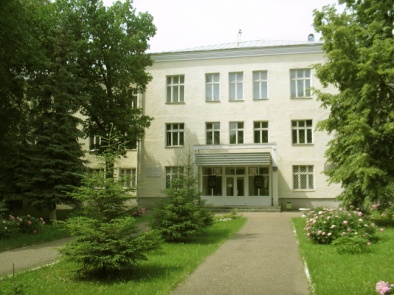 Международная научно-практическая конференция«ФУНДАМЕНТАЛЬНЫЕ, ПРИКЛАДНЫЕ, ИННОВАЦИОННЫЕ ТЕХНОЛОГИИ ПОВЫШЕНИЯ ПРОДУКТИВНЫХ И ТЕХНОЛОГИЧЕСКИХ КАЧЕСТВ СЕЛЬСКОХОЗЯЙСТВЕННЫХ ЖИВОТНЫХ И ПРОИЗВОДСТВО ЭКОЛОГИЧЕСКОЙ, КОНКУРЕНТОСПОСОБНОЙ ПРОДУКЦИИ ЖИВОТНОВОДСТВА»УВАЖАЕМЫЕ КОЛЛЕГИ!           Приглашаем вас принять участие в Международной научно-практической конференции, посвященной 80-летнему юбилею и 55-летию производственной, научно-педагогической и общественной деятельности заведующего лабораторией селекции и технологии мясного скотоводства Башкирского НИИСХ УФИЦ РАН заслуженного деятеля науки РФ, Почетного работника высшего профессионального образования Российской Федерации, заслуженного работника сельского хозяйства Республики Башкортостан, доктора сельскохозяйственных наук, профессораФенченко Николая Григорьевича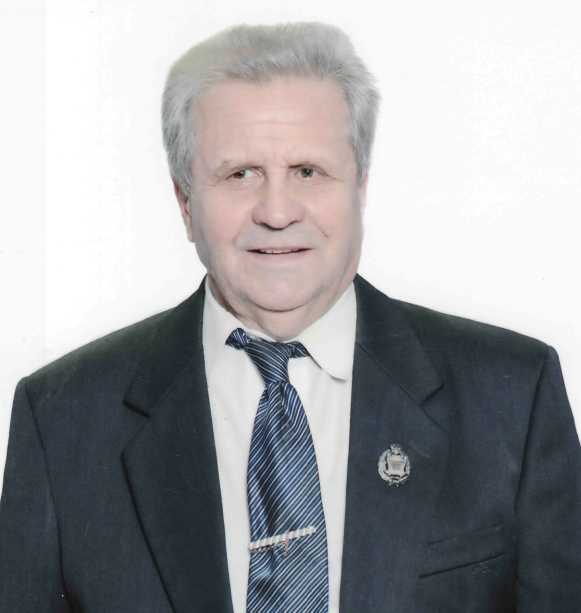 Дата проведения: 27-28 июня .Место проведения: 450059, РФ, Республика Башкортостан, г. Уфа, ул. Р. Зорге, 19.Организаторы конференции- Министерство науки и высшего образования Российской Федерации;- Федеральное государственное бюджетное научное учреждение Уфимский федеральный исследовательский центр Российской академии наук; - Академия наук Республики Башкортостан;- Министерство сельского хозяйства Республики Башкортостан;- Башкирский научно-исследовательский институт сельского хозяйства -обособленное структурное подразделение Федерального государственного бюджетного научного учреждения Уфимский федеральный исследовательский центр Российской академии наук.Цель конференцииСоздание дискуссионной площадки для обмена научными знаниями и практическим опытом в сфере животноводства.Основные тематические направления конференции:Кормление сельскохозяйственных животных и технология кормов;Биотехнологические, физиологические и ветеринарные основы повышения продуктивности животных;Разведение, селекция и генетика сельскохозяйственных животных;Развитие инновационной деятельности в агропромышленном комплексе при производстве продовольственных ресурсов.Форма участия в конференции - очно-заочная.Порядок работы и регламент конференцииПроект регламента конференции в приложении 1.Продолжительность докладов – 15 минут.Предоставление материалов в виде мультимедийной презентации в формате MS Power Point.Заезд, регистрация и оформление в гостиницу иногородних участников конференции - с 27 июня 2019 года.Рабочий язык конференции: русский. Участие в конференции бесплатное. Расходы по оплате проезда и проживанию – за счет направляющей стороны.Окончательная программа конференции будет сформирована на основании поступивших заявок от участников и выслана до начала проведения конференции.По результатам работы конференции планируется издание сборника статей с последующим размещением его в научной электронной библиотеке (eLIBRARY.RU) в открытом доступе и индексированием в РИНЦ.С целью своевременного формирования программы конференции и комплектования сборника статей в адрес оргкомитета необходимо выслать заявку участника (приложение 2) и статьи в сборник в срок до 07 июня 2019 года на электронную почту: bniishufa@yandex.ru с пометкой «Конференция». К письму прикрепить файл заявки (название «Иванов (фамилия первого автора) заявка») и файл статьи (название «Иванов (фамилия первого автора) и первые 3 слова названия статьи»). Заявка заполняется каждым участником.Статьи, присланные позже указанного срока, к рассмотрению не принимаются и обратно авторам не высылаются. Высылая статьи на конференцию, автор тем самым выражает свое согласие на передачу Башкирскому НИИСХ УФИЦ РАН прав на их размещение в открытом доступе в сети Интернет, а также удостоверяет тот факт, что представленный материал нигде ранее не публиковался.Требования к оформлению статей (пример в приложении 3). Для участия в конференции принимаются статьи объемом не более 6 страниц формата А4. Текстовый редактор – Microsoft Word, шрифт Times New Roman, размер шрифта – 14 пт, межстрочный интервал – полуторный. Выравнивание текста – по ширине страницы. Абзацный отступ – . Все поля – .Материалы конференции будут сверстаны и отпечатаны с электронных оригиналов, предоставленных авторами.Контактный телефон/факс: (347) 223-07-08(347) 223-09-26e-mail:  bniishufa@yandex.ru.С уважением,Оргкомитет конференцииПриложение 1ПРОЕКТРегламент Международной научно-практической конференции «Фундаментальные, прикладные, инновационные технологии повышения продуктивных и технологических качеств сельскохозяйственных животных и производство экологической, конкурентоспособной продукции животноводства»Приложение 2ЗАЯВКАна участие в Международной научно-практической конференции «Фундаментальные, прикладные, инновационные технологии повышения продуктивных и технологических качеств сельскохозяйственных животных и производство экологической, конкурентоспособной продукции животноводства»Приложение 3Требования к оформлению статей Статья должна соответствовать требованиям РИНЦ, т.е. помимо основного текста, содержать следующие сведения на русском и английском языках:фамилия, имя, отчество автора (авторов) полностью;ученая степень, звание, должность;полное и точное название места работы, учебы, подразделения организации; контактная информация (e-mail, почтовый адрес организации с указанием индекса и телефона);название статьи;аннотация (250-300 знаков с пробелами);ключевые слова (5-7 слов);тематический рубрикатор (УДК/ББК).Библиографические ссылки оформляются в квадратных скобках (например, [2]). Список использованной литературы располагается в конце статьи в алфавитном порядке.Таблицы и графики входят в объем статьи.Графики следует делать черно-белыми или с использованием узорной заливки.Подписи рисунков и таблиц выполнить по образцу:Рисунок 1 - Индексы телосложения коров, n;Таблица 1 - Промеры коров в зависимости от возраста (n=100 гол.), X±Sx;Шрифт подписей Times New Roman, 14 пт.В случае несоответствия требованиям к оформлению Оргкомитет вправе отказать в публикации материалов в сборнике.Структура статьиИндекс УДКФамилия И.О.НАЗВАНИЕ СТАТЬИ(Times New Roman, размер шрифта 14, прописные буквы, выравнивание по центру, полужирный шрифт, полуторный интервал).  ПробелАннотация статьи на русском языке (Times New Roman, размер шрифта 14, строчные буквы, выравнивание по ширине, одинарный интервал, отступ 1.25, применение курсивного начертания) – 250-300 печатных знаков с пробелами.Ключевые слова на русском языке (Times New Roman, размер шрифта 14, строчные буквы, выравнивание по ширине, полуторный  интервал, отступ 1.25, применение курсивного начертания) – 5-7 слов.ПробелОсновной текст (Times New Roman, размер шрифта 14, строчные буквы, выравнивание по ширине, полуторный интервал, отступ 1.25, обычный шрифт) ПробелБиблиографический список на русском языке(Times New Roman, размер шрифта 14, строчные буквы, выравнивание по ширине, полуторный интервал, отступ 1.25, обычный шрифт, без автоматической нумерации) ПробелИнформация об авторе (-ах) на русском языкеФамилия Имя Отчество (страна, город) – ученая степень, должность, название организации (полный адрес организации, e-mail).(Times New Roman, размер шрифта 14, строчные буквы, выравнивание по ширине, полуторный интервал, отступ 1.25, обычный шрифт) ПробелФамилия И.О. (на английском языке) НАЗВАНИЕ СТАТЬИ НА АНГЛИЙСКОМ ЯЗЫКЕ(Times New Roman, размер шрифта 14, прописные буквы, выравнивание по центру, полужирный шрифт, полуторный интервал).  Аннотация статьи на 	английском языке (Times New Roman, размер шрифта 14, строчные буквы, выравнивание по ширине, одинарный интервал, отступ 1.25, применение курсивного начертания) – 250-300 печатных знаков.Ключевые слова на английском языке(Times New Roman, размер шрифта 14, строчные буквы, выравнивание по ширине, полуторный интервал, отступ 1.25, применение курсивного начертания) – 5-7 слов.ПробелИнформация об авторе (-ах) на английском языкеПробелБиблиографический список на английском языке(Times New Roman, размер шрифта 14, строчные буквы, выравнивание по ширине, полуторный интервал, отступ 1,25, обычный шрифт, без автоматической нумерации).27 июня 2019 годаКонференц-зал Башкирского НИИСХ УФИЦ РАН, г. Уфа, ул. Р. Зорге, 1927 июня 2019 годаКонференц-зал Башкирского НИИСХ УФИЦ РАН, г. Уфа, ул. Р. Зорге, 1927 июня 2019 годаКонференц-зал Башкирского НИИСХ УФИЦ РАН, г. Уфа, ул. Р. Зорге, 1909:30 – 10:00Регистрация участниковРегистрация участников10:00 – 10:20  Кофе-брейкКофе-брейк10:20 – 10:35Открытие конференцииОткрытие конференции10:35 – 13:00Пленарное заседаниеПленарное заседание13:00 – 14:00ПерерывПерерывс 14:00Поездка в Кушнаренковский селекционный центр по плодово-ягодным культурам и виноградуПоездка в Кушнаренковский селекционный центр по плодово-ягодным культурам и винограду28 июня 2019 годаКонференц-зал Башкирского НИИСХ УФИЦ РАН,г. Уфа, ул. Р. Зорге, 1928 июня 2019 годаКонференц-зал Башкирского НИИСХ УФИЦ РАН,г. Уфа, ул. Р. Зорге, 1928 июня 2019 годаКонференц-зал Башкирского НИИСХ УФИЦ РАН,г. Уфа, ул. Р. Зорге, 199:30 – 9:509:30 – 9:50Кофе-брейк09:50 – 13:0009:50 – 13:00Секционные заседания13:00 – 14:0013:00 – 14:00Перерыв14:00 – 14:3014:00 – 14:30Подведение итогов и закрытие конференциис 14:30с 14:30Культурная программаФамилия, имя, отчествоДолжностьУченая степеньУченое званиеОрганизацияАдрес организации (с почтовым индексом)Телефон (с кодом города)ФаксE-mail:Наименование докладаФорма участия (заочная; очная без доклада; устный доклад)Необходимость бронирования гостиницы, дата приезда